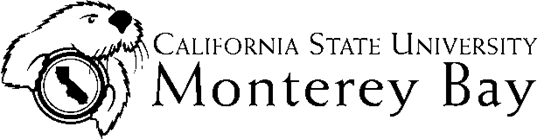 PERFORMANCE EVALUATION PROCEDURESFOR REPRESENTED AND CONFIDENTIAL STAFF EMPLOYEESPURPOSETo establish a working environment that supports quality work performance, encourages job-related development, and enhances communication between supervisor and employee; to take the time to step back, evaluate and plan for continuous improvement and to help establish or enhance a relationship of mutual trust, understanding, and cooperation.  This supports a culture of respect and collaboration.Performance evaluations recognize acceptable and outstanding performance, while hoping to improve unacceptable performance, and provide goal setting and self-evaluation opportunities (an optional step available to the employee).  Evaluations also provide documentation for other personnel actions, training, promotions, and status changes.RESPONSIBILITIES	The Employee	shares responsibility to review job functions and responsibilities .and establish objectives.   Completes Self-Evaluation form (optional at the discretion of the employee), actively participates in performance planning and review of the draft evaluation with the evaluator.	THE EVALUATOR	rates employee performance for the entire evaluation period, and shares responsibility for establishing timely goals and objectives.THE ADMINISTRATOR	reviews the evaluation prior to submission to the employee and manages department evaluation program.	University	 implements employee Performance Evaluation Program, 	Personnel 	disseminates information and training regarding procedures and processes, notifies departments of evaluation schedules, reviews evaluations and advises Vice Presidents of overdue evaluations.PROCEDURESEvaluations are based on performance during the entire evaluation period, not solely on single accomplishments or challenges, or most recent performance.  Important single instances of outstanding (or unacceptable) performance are considered as a whole.The Evaluator:•	Begins process in adequate time to complete and submit evaluation in timely manner. For APC employees, provides the evaluation procedures in writing before commencing the process.•	Provides employee with Self Evaluation form (completion optional at the discretion of the employee).•	Develops a draft Performance Evaluation.•	Reviews  the  Self-Evaluation  (if  submitted)  and  draft  Performance  Evaluation  with Evaluator’s administrator (must be a MPP) prior to submission to employee.  Consults with University Personnel, if needed.•	Conducst  a  pre-evaluation  discussion  with  employee  to  1)  review  job  functions  and responsibilities, 2) discuss Self- Evaluation (if applicable), 3) discuss employee’s progress in meeting  job  requirements  and  previous  goals  and  4)  explain  new  goals  and  objectives. Provide employee with a draft evaluation for review, input and discussion.  (For CSUEU (Units 2, 5, 7, and 9)  & SETC employees, allow five work days for employee review and input (CSUEU employees can request an additional five work days); for APC employees, allow 14 calendar days before finalization.)•	Meets with employee to receive the employee’s input on and discuss the draft PerformanceEvaluation (if applicable).•	Finalizes  Performance  Evaluation  providing final ratings  and comments  (with  additional pages if needed), incorporating necessary changes agreed to by the employee and evaluator. Obtains signature of Evaluator’s MPP administrator.•	Meets with employee to review the finalized Performance Evaluation. Discusses any changes from the draft Performance Evaluation.   Both the employee and the evaluator sign the Performance Evaluation and the Self-Evaluation (if submitted). Attach the Self-Evaluation (if submitted) to the Performance Evaluation.  Provides the employee with a copy of the fully signed Performance Evaluation and all attachments.•	Submits Performance Evaluation (with any attachments) to University Personnel on or before the deadline.SCHEDULINGThe frequency of performance evaluations is determined by collective bargaining agreements.Probationary  employees  are  evaluated  at  different  intervals  during  probation  depending  on  the bargaining unit:•	CSUEU (Units 2, 5, 7, and 9) employees are evaluated by the end of 3rd, 6th and 11th month.•	APC (Unit 4) employees should be evaluated by the 11th month.•	SETC (Unit 6) employees are evaluated with two weeks of completing the 6th and 11th month.•	SUPA (Unit 8) employees are evaluated at the end of the 6th, 9th and 12th month. Additional probationary evaluations may be scheduled and submitted as needed.Regular Employees are evaluated on an annual, fiscal year basis.  CSUMB has established a campus- wide annual Performance Evaluation due date for non-probationary, represented and confidential staff employees of no later than June 30th.  All annual evaluations must be completed, signed and submitted to University Personnel by that date.   Annual evaluations may be completed and submitted earlier in the spring if desired.Temporary Employees appointed for one year should be evaluated at the end of the third quarter but no later than the end of the eleventh month of employment and annually thereafter.RATINGS* (NOT applicable to Unit 4/APC employees)Each dimension and goal/objective must be given a rating in accordance with the performance ratings below. The following rating benchmarks are provided to assist the Evaluator in maintaining consistency among evaluations given and with other Evaluators across campus.PERFORMANCE RATINGS            RATING BENCHMARKOUTSTANDING	Total performance is far above normal standards for the position. EXCEEDS EXPECTATIONS	Consistently competent performance exceeding normal standards in allcritical factors for the position.MEETS EXPECTATIONS	Meets all normal requirements of the position in a competent manner. BELOW EXPECTATIONS	Total performance periodically or regularly falls short of expectations.UNACCEPTABLE **                   Performance  is  clearly  inadequate.  Employee  has  demonstrated  an inability or unwillingness to improve or meet expectations. Performance is not acceptable for position held.  *Please see CSUEU/SUPA Evaluation Form for appropriate ratings and benchmarks** A Work Improvement Plan should be prescribed for performance at this level.COMPLETING THE EVALUATION FORM(NOT applicable to Unit 4/APC employees – for APC employees use ‘Report of EmployeePerformance – Unit 4 – Academic Support’)EMPLOYEE INFORMATION           Complete  all  items  including  evaluation  period.     Use  job classification, not working title.   Indicate employee status and type of evaluation.PERFORMANCE DIMENSIONS (Each Dimension requires a rating.)EMPLOYEE DIMENSIONS	EXAMPLES OF WHAT TO CONSIDERWork Hour Compliance                    Arriving at and leaving work on time, including meal and rest breaks.   The highest rating for this dimension is ‘Meets Expectations’.Attendance                                        Absences versus accrued sick leave; use of accrued vacation for unplanned absences; absences resulting in unpaid time. The highest rating for this dimension is ‘Meets Expectations’Judgment                                           Attire   and   communication   appropriate   to   position   held; appropriate application of decision-making ability and authority to assignments.Safety & Health Compliance	Takes responsibility for work area safety measures and practices;knows emergency procedures.Adaptability                                      Participation in and facilitation of required change during fluid situations and under pressure; willingness to accept change.Initiative	Resourcefulness, willingness to make work improvements, initiate work activities and correct errors.Acceptance of Responsibility           Willingness to accept responsibility for tasks, including difficult or more complex tasks, personal actions and work assignments.WORK DIMENSIONS	EXAMPLES OF WHAT TO CONSIDERQuantity of Work                              Workload and finished product in comparison to the expectations of the position.Quality of Work                                Complexity, thoroughness and completeness of work; lead time provided to enable input from others, as appropriate.Accuracy                                           Attention  to  detail,  work  performed  completely  and  with  an absence of errors.Reliability (Timeliness)                    Deadlines met, lead times given, ability to negotiate conflicts in assignments and expectations.Policy/Procedure Compliance           Knowledge  and  application  of  departmental,  university,  andCSU policies and procedures.Organization                                     Prioritization,   ability   to   anticipate   conditions,   work   area organization, ability to locate materials and meet goals and objectives.Response to Supervision                   Degree and amount of supervision needed; ability to perform assignments without detailed instructions; willingness to take direction and adapt behavior/performance.Working Relationships                     Ability and willingness to interact and work well with others; development and maintenance of effective working relationships with co-workers, students, the public and others contacted in the course of business.Written Communication                   Ability  to  communicate  in  writing  in  a  clear  and  effective manner, as applicable to the position.Oral Communication                        Ability to express oneself verbally and be understood by others, as applicable to the position.LEAD WORKER DIMENSIONS	EXAMPLES OF WHAT TO CONSIDERComplete this section for lead workers only.   While lead workers are often in their leadership position because of exemplary knowledge, abilities, and skills doing the work overseen, lead work also requires the ability to get work done through others.  Only rate those dimensions which occurred during the evaluation period.Leadership                                     Planning,  scheduling,  organizing  and  coordinating  the  work  of others; creating a positive work environment.Training/Orientation                      Quality   and   quantity   of   training   afforded   to   subordinates;appropriate orientation of new employees.Safety & Health                             Safety  of  work  areas;  quality  and  quantity  of  safety  training provided; number, timeliness and quality of inspections held; quantity and type of resolutions of problem areas.Delegation of Work                       Appropriate  work  delegated;  provision  of  necessary  resources; appropriate authority delegated to carry out assigned tasks; oversight of work delegated.Employee Relations                       Effective   communication   with   and   equitable   treatment   of employees.PROBATIONARY DIMENSIONSComplete this section for probationary employees only. The probationary period is an extension of the hiring process, a chance for the Evaluator to look for evidence that minimum qualifications are present and being applied, a time to test the employee’s knowledge, abilities and skill levels, and for the new employee to utilize those same skills in a “live working environment”.  Use this section to rate the job knowledge, ability and skill level evidenced.PART I - EMPLOYEE AND WORK DIMENSIONS NARRATIVEProvide a narrative to support the rating given for “Employee Dimensions” and “Work Dimensions”.PART II - GOAL-BASED PERFORMANCE REVIEWList the three major goals and objectives established during the last evaluation (or discussed with and documented for the employee) and rate and comment on the progress in meeting each.  Goals and objectives must be clearly stated and directly related to the employee’s job description.  Evaluator goals are to be communicated early in the evaluation period and at regular intervals throughout.  A lack of goals having been set prior to the evaluation should also be indicated in the spaced provided.PART III - OVERALL RATINGGive an overall rating based on the employee’s performance as a whole, not an average score of the ratings given.   In cases of an overall performance rating of ‘Below Expectations’ or ‘Unacceptable’, University Personnel must be consulted prior to presenting the evaluation to the employee.    Only one overall rating may be identified.PART IV – PLANNING & DEVELOPMENTConnect  employee  performance  with  organizational,  divisional,  and  departmental  goals.     These managerial  targets  provide  benchmarks  to  measure  employee  performance  and  coordinate  efforts, assuring  everyone  is  contributing  to  the  greater  strategy  and  mission.    List three major goals  and objectives that will be the basis for the next evaluation.   These may also reflect specific actions to be taken to improve areas identified during this evaluation period as needing improvement.   List recommended additional training, education, or certification (workshops, in-service training, classes, etc.)PART VI – EMPLOYEE COMMENTS (OPTIONAL)Employee comments are optional, at the discretion of the employee.PART V – RECOMMENDATION FOR REGULAR APPOINTMENT (PROBATIONARY EMPLOYEES ONLY)A recommendation regarding regular appointment is required on the final probationary evaluation for a non-temporary, probationary employee.  Final evaluations are required no later than the end of the eleventh month of the probationary period.PART VI – SIGNATURESAppropriate Administrator Signature:The signature of the Evaluator’s MPP Administrator is obtained prior to giving the finalPerformance Evaluation to the employee. Remember to also enter the name of the signer.Employee Signature:After discussing the final Performance Evaluation with the employee, have him/her sign the evaluation. If the employee prefers not to sign, the Evaluator should convey to the employee that signing does not reflect total agreement with the evaluation, but rather acknowledgement that the employee has been counseled and has seen the evaluation documentation. If the employee refuses to sign  the  evaluation,  the  Evaluator  should  write  “employee  refused  to  sign”  followed  by  the Evaluator’s initials on the employee signature line.Evaluator/Supervisor Signature:The Evaluator must sign the Performance Evaluation and enter his/her name.COMPLETING THE PROCESSAll Performance Evaluations and Self Evaluations must be signed and returned to the University Personnel office for placement in the personnel file. Annual Performance Evaluations are due in University Personnel no later than June 30th.